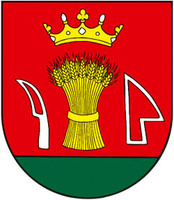 OBEC GEMERSKÁ  PANICANÁVR VZN č.4/2017Všeobecné záväzné nariadenie obce č. 4/2017o vyhradení miest a určení podmienok ma umiestňovanievolebných plagátov na verejných priestranstvách počas  volebnejkampane na území obce Gemerská PanicaNávrh VZN          - vyvesený na úradnej tabuli obce 25.08.2017                             - zverejnený na internetovej adrese obce  25.08.2017Lehota na predloženie pripomienok k návrhu VZN do(vrátane) 10.09.2017VŠEOBECNE ZÁVÄZNÉ NARIADENIEč. 4/2017o vyhradení miest a určení podmienok na umiestňovanie volebných plagátov na verejných priestranstvách počas volebnej kampane na území obce Gemerská PanicaObecné zastupiteľstvo obce Gemerská Panica (ďalej len „obec“) podľa § 16 zákona č. 181/2014 Z. z. o volebnej kampani a o zmene a doplnení zákona č. 85/2005 Z. z. o politických stranách a politických hnutiach v znení neskorších predpisov v súlade s § 6 ods. 1 zákona SNRč. 369/1990 Zb. o obecnom zriadení v znení neskorších predpisov vydáva toto všeobecne záväzné nariadenie (ďalej len „VZN“).§ 1Úvodné ustanovenie1. Toto všeobecne záväzné nariadenie určuje miesta a ustanovuje podmienky na umiestňovanie volebných plagátov a iných nosičov informácií na verejných priestranstvách obce Gemerská Panica (ďalej len „obec“) počas volebnej kampane pre voľby do Národnej rady Slovenskej republiky, voľby do Európskeho parlamentu, voľby do orgánov samosprávnych krajov a voľby do orgánov samosprávy obcí kandidujúcimi subjektmi.2. Kandidujúcim subjektom sa pre účely tohto VZN rozumie kandidujúca politická strana, koalícia, kandidát politickej strany, koalície alebo nezávislý kandidát.§ 2Určenie miest a plôch1. Pre účely volebnej kampane (§ 1 tohto VZN) sa určujú tieto miesta na umiestňovanie volebných plagátov a iných nosičov informácií:- verejná tabuľa umiestnená pri autobusovej zástavke,- verejná tabuľa umiestnená pri obecnom úrade2. Umiestňovanie volebných plagátov a iných nosičov informácií na iných verejných miestach a plochách v obci Gemerská Panica nie je povolené.3. Volebné plagáty sa na miestach vyhradených v § 2 tohto VZN umiestnia v súlade so zásadou rovnosti kandidujúcich subjektov.4. Miesta na umiestnenie volebných plagátov budú k dispozícii pre zaregistrované kandidujúce subjekty po celý čas volebnej kampane, bez ohľadu na to, či kandidujúci subjekt svoje právo na umiestnenie volebných plagátov využije.5. Kandidujúci subjekt môže umiestniť svoje volebné plagáty len na číselne označenú plochu číslom svojej zaregistrovanej kandidátnej listiny.6. Ak kandidujúci subjekt nevyužije svoje právo na umiestnenie volebných plagátov na vyhradených plochách, ostane miesto určené pre tento kandidujúci subjekt prázdne. Toto miesto nesmie obsadiť iný kandidujúci subjekt.7. Vyhradená plocha na umiestňovanie volebných plagátov sa kandidujúcim subjektom poskytuje bezplatne. 8. Umiestňovanie volebných plagátov na vyhradených plochách si každý kandidujúci subjekt zabezpečí sám na vlastné náklady, pričom zároveň zodpovedá za obsah umiestňovaných volebných plagátov. § 3Spoločné a záverečné ustanovenia1. Obec je oprávnená kontrolovať dodržiavanie vyššie uvedených podmienok umiestňovania volebných plagátov a iných nosičov informácií na verejných priestranstvách a plochách v obci Gemerská Panica. Nedodržanie podmienok stanovených týmto VZN bude sankcionované v súlade s platnou právnou úpravou. 2. Toto VZN č. 4/2017 schválilo Obecné zastupiteľstvo obce Gemerská Panica na svojom zasadnutí dňa .............. 2017 uznesením č. ......................... 3. Zmeny a doplnky tohto VZN schvaľuje Obecné zastupiteľstvo obce Gemerská Panica. 4. Toto VZN nadobúda účinnosť dňom .................................2017. V Gemerskej Panici 25. 8. 2017 Michal Fedor starosta obce